Logopedske vježbeUčenik: D. O. Datum: 11. 5. 2021. Logoped: Lara Gašparić, mag. 1. Vježba: Vježbe fonološke svjesnostiImenuj sliku, rastavi riječ na slogove i napiši ih. 2. Vježba: Pročitaj rečenice.  Ana ima psa.Zove se Piki.Piki voli piliće.Igraju se pokraj puta.Pilići su veseli.Oko njih lete pčele.Pčele su opasne.Piki i pilići idu kući.Nacrtaj nešto iz priče!3. Vježba: Vježbe disanja 1. UDAHNI POLAKO, bez napora (trbuh će se blago zaobliti) – kod udaha polako u sebi broji jedan, dva, tri, četiri ili polako izgovaraj u sebi dvadeset i jedan 2. ZADRŽI DAH (u sebi polako broji: jedan, dva, tri, četiri ili polako izgovaraj dvadeset i dva) 3. IZDAHNI POLAKO, možeš na usta (u sebi polako broji: jedan, dva, tri, četiri ili polako izgovarajte dvadeset i tri)- trbuh se uvlači prema kralježnici 4. Nakon izdaha ponovno ZADRŽI DAH (u sebi polako možeš brojiti jedan dva ili 1 do 4 ili polako izgovaraj dvadeset i četiri). 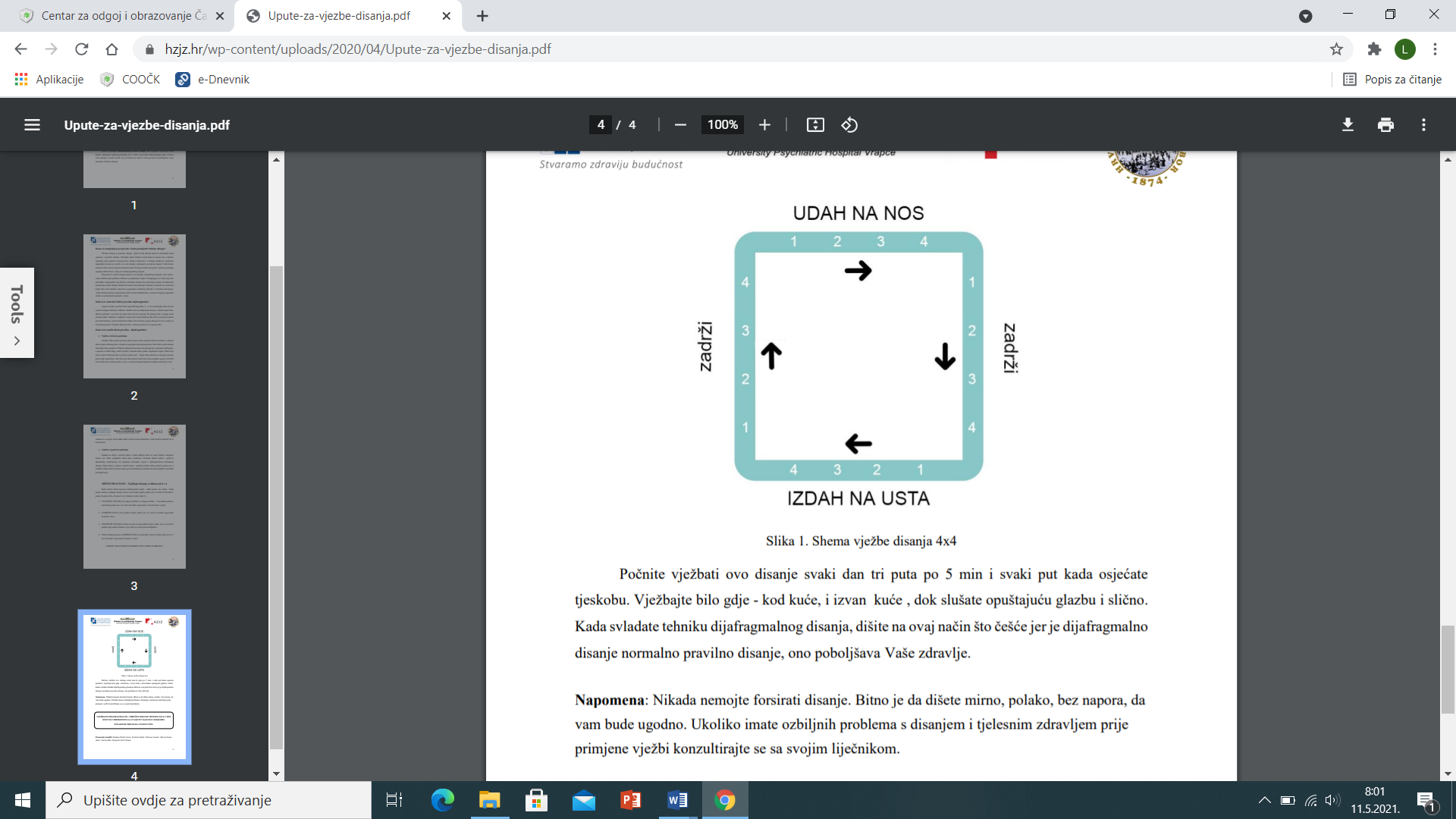 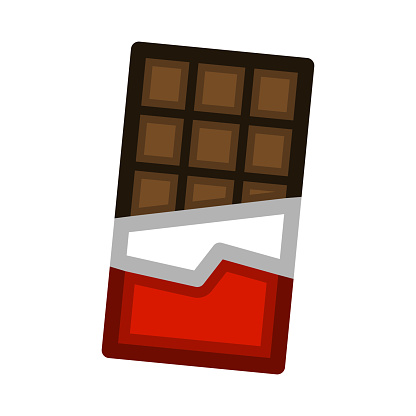 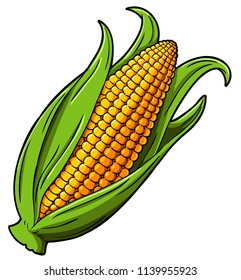 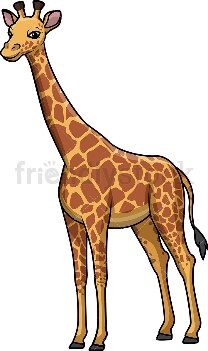 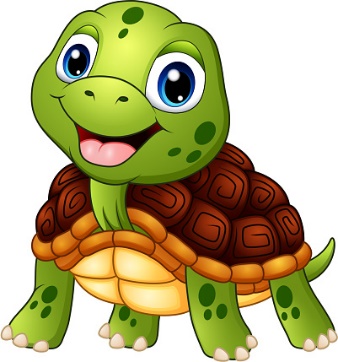 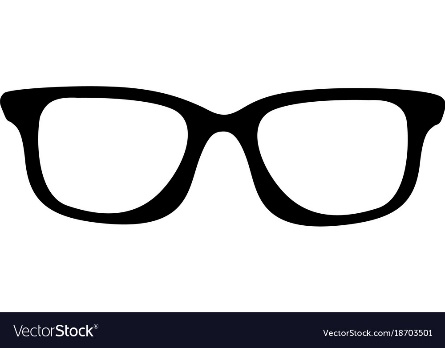 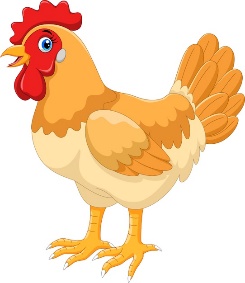 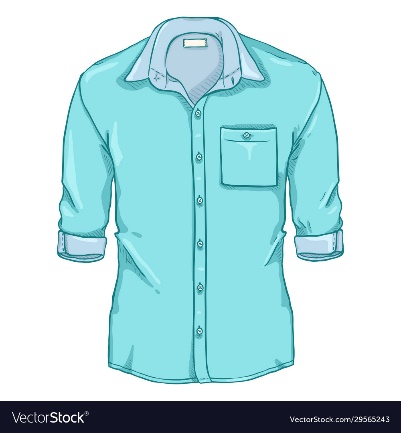 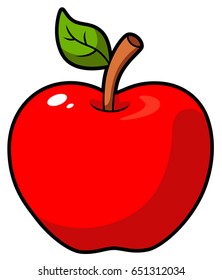 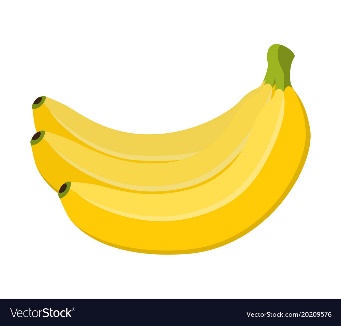 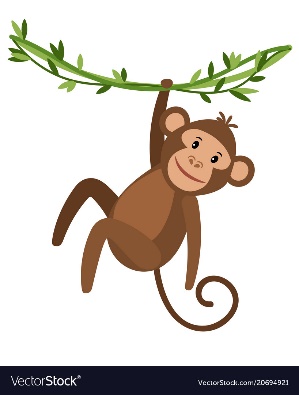 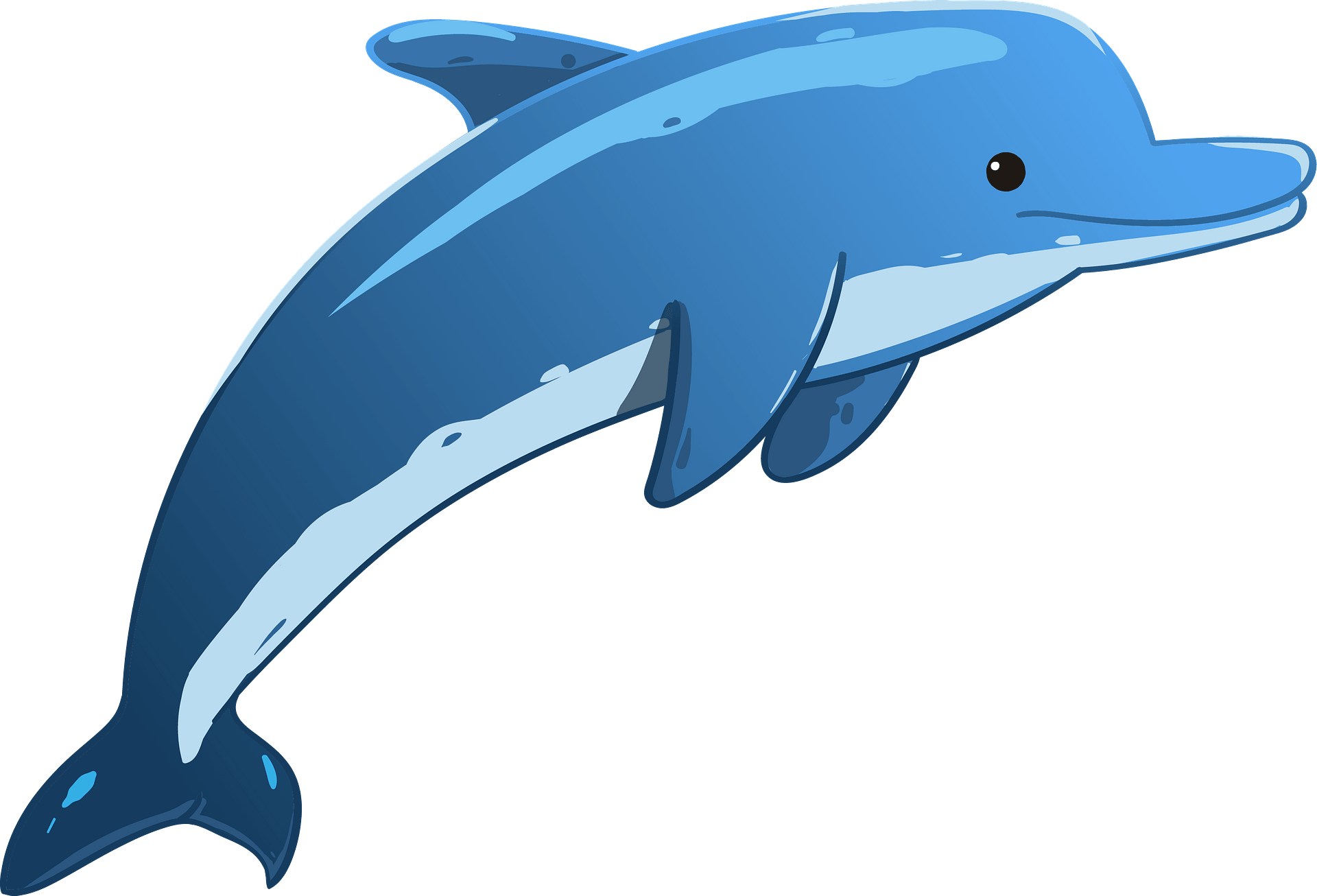 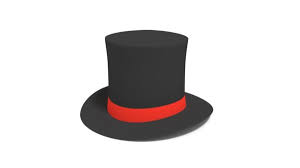 